Oak Learning Trust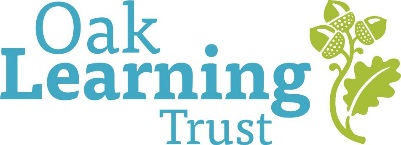 John F Kennedy Primary SchoolStation RoadWashingtonNE38 7ARTel: 0191 4906454Executive Head Teacher: Dr Ailsa TaylorHead of School: Ms Victoria MellorTeaching Assistant Level 3 (Grade 2 scp 5 – 6) – 37 hours per week – term time only - to support children with SEND. Fixed term contract to July 2020. The children, staff and trustees of this vibrant and friendly primary school are looking for a talented, adaptable and dedicated Teaching Assistant to support children with SEND.  The successful candidate will:Be an outstanding and reflective practitioner with high expectations for all children.Be qualified to a minimum of NVQ level 3.Be proficient and knowledgeable in supporting children with special education needs and disabilities.Have an effective working knowledge of the curriculum and a good understanding or the principals of child development and learning process.We can offer:A happy and successful school where the happiness, care and safety of our children is paramount to all that we do.Wonderful, motivated and excited children who are willing to learn, achieve, and be the best they can be.A warm, friendly and supportive staff team all of whom are dedicated to securing the best outcomes for our children.These posts are exempt from the Rehabilitation of Offenders Act 1974 and therefore will be subject to a DBS check from the Disclosure and Barring Service.This post requires a declaration under the Childcare Disqualification Regulations 2009, including Disqualification by AssociationOak Learning Trust safeguards and protects its students and staff by being committed to respond in accordance with Sunderland Local Safeguarding Board procedures.Closing Date / Shortlisting: Noon 11th November 2019Interview: 15th November 2019Job description, person specification and application form are available online at www.jfkprimary.co.ukPlease return completed forms to Janine Mackintosh by email: janine.mackintosh@jfkprimary.co.uk 